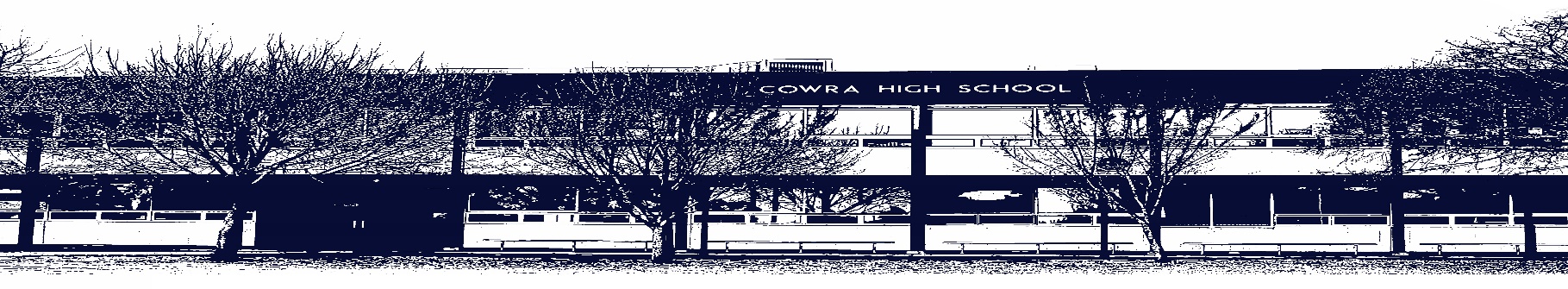 COWRA HIGH SCHOOLASSESSMENT TASK COVER SHEETThis sheet must be attached to the front of your Assessment Task and submitted to your class teacher on or before the due date.Student’s Name:	_________________________________________Course:		_________________________________________Assessment Task:	_________________________________________Date Due:		_______________ 	Date Received:	_______________	Extension granted   _____ days	Other circumstances ~ documents attachedI certify:This assignment is entirely my own work and all borrowed material has been acknowledgedThe material contained in this assignment has not previously been submitted for assessment in any formal course of studyI retain in my possession a copy of this assignmentI understand that late assignments will be penalised unless an extension has been granted by Deputy Principal - CurriculumStudent’s Signature:  ____________________________-------------------------------------------------------------------------------------------------------------------------------COWRA HIGH SCHOOLAssessment Task (Student’s Copy)Student’s Name:	_________________________________________Course:		_________________________________________Teacher:		_________________________________________Assessment Task received by:	_________________________________________Signature:  _________________________________________Date:  ______________________		Time:  ______________________Please detach this if the Assessment Task has been handed in to the office and give to student to keep for their own records.YEAR 10 COMMERCE ASSESSMENTBUYING A CAR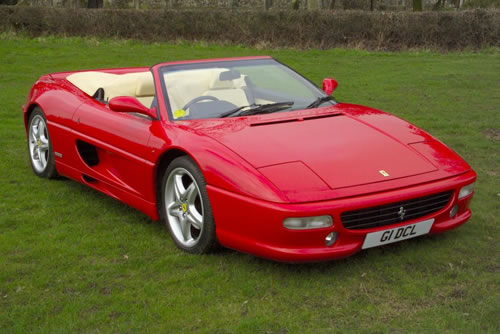 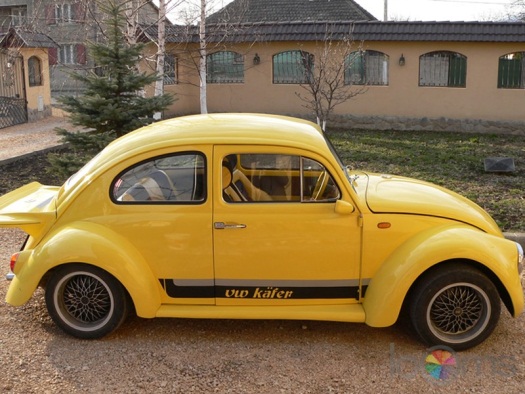 Find a car for sale between the value of $10000 and $20000. Try and choose a car that you really like. You may use the internet, newspaper or local car yards to locate a car.Use the car you have selected to base the remainder of this assignment on.Give a detailed written description of the car you have selected. You should include an image of the car here.Explain in your own words the reasons why you selected this car.Assume you have saved a 20% deposit for this car and you need to borrow the rest. How much will you need to borrow in dollars?Compare the loan terms of 2 different financial institutions. This would include;The name of the financial institution.How much you would borrow.How long you would take to repay the loan.The annual percentage interest rate.Monthly (or fortnightly) repayments.The total cost of the loan.State which of the above financial institutions you would borrow the money from and give reasons why.Calculate the fixed costs of owning this car for the first year. This will include;Registration.Compulsory Third Party Person insurance (Green Slip).Either Comprehensive or Third Party Property insurance.Depreciation of 15%.Loan repayments for the first year.Calculate the variable costs of running this car for 15000km in the first year. This will include;Petrol, using this cars average fuel consumption and current petrol prices.Maintenance (a service every 15000km).Tyres (assume a life of 60000km for a set of tyres).Unexpected costs (budget for this).Prepare a personal weekly budget to see whether you can afford this car. Assume you earn $40000 gross per year. Your budget should include the following items (some will need an educated guess);Gross income.Net income (after tax)Rent.Food.Electricity and gas bill.Social expenses.Unexpected expenses.Fixed car costs (use previous calculation).Variable car costs (use previous calculation).Savings (or over spending!).Would you be able to afford this car? Explain why or why not.Marking guidelines:Student name: ___________________________________________Comment ________________________________________________________________________________________________________________________________________________________________________________________________________________________________________________________________________________________________________________________________________________________________________________________________________________________________________________________________________________________________________________________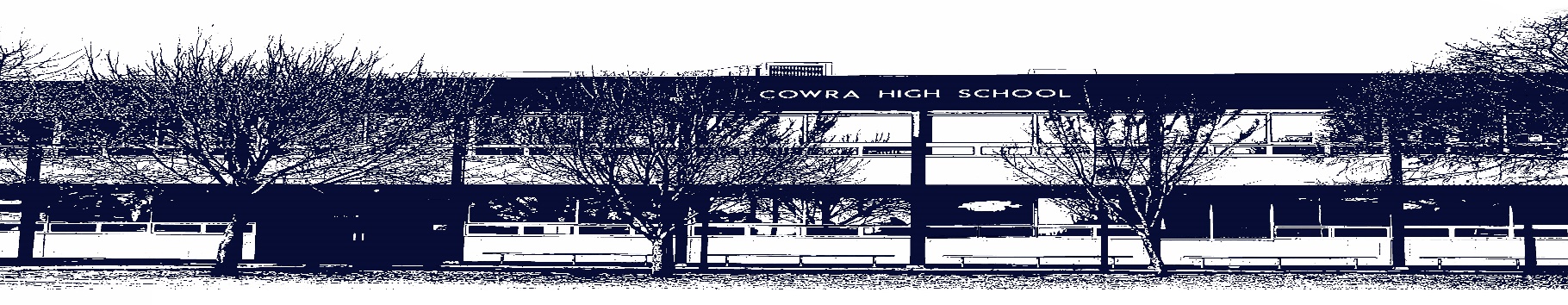 COWRA HIGH SCHOOLAssessment Task Submission PolicySubmission of assessment tasks by students must follow faculty guidelines. There are basically four types of assessment tasks:In Class Assessment Tasks ~ these tasks are supervised by the class teacher and collected by the class teacher at the conclusion of the assessment task. It is the responsible of the student who miss in class assessment tasks to contact the Head Teacher of that faculty.Formal Examinations ~ at the conclusion of any formal examination the assessment task papers are to be collected and returned to the relevant faculty teacher.Major Projects / Pieces of Work ~ these items, due to their size, are usually kept in the appropriate faculty location. Major works and projects should be kept in safe locations that minimises the risk of damage. Any assessment task would be submitted directly to the teacher. A receipt for the task will be issued to students.Take Home Assessment Tasks ~ these are tasks that students are required to complete by a due date. Students should follow faculty submission guidelines regarding submission of these tasks.Guidelines for the Submission of Assessment Tasks When an assessment task is issued, the information provided to students will include:a clear statement of what the task involves and what the expectations of the student arean explanation of the marking criteria / outcomes to be assessedthe due date of submissionan assessment task submission cover sheet ~ see attachedTeachers should record the names of all students issued with the assessment task on a roll/class list and have the student acknowledge receipt of the assessment task by getting them to sign next to their name.Students must take their assessment task to the class teacher. They must be signed in on the class roll and keep their receiptAll students must keep a copy of their assessment task.Illness and Misadventure AppealsIf a student fails to submit an assessment task by the due date and has a legitimate reason than normal illness and misadventure procedures will apply.REQUEST FOR ASSESSMENT EXTENSION PROCEDUREAssessment extensions will only be granted in exceptional circumstances. All requests need to be made in writing using the extension request form. In seeking an extension discuss your request with your teacher/Head Teacher at least three (3) days before the due date with work already completed. Forms for Illness/Misadventure and Extension can be accessed on the Cowra High School Website.Cowra High SchoolCowra High SchoolCowra High SchoolCowra High SchoolCowra High SchoolCowra High SchoolCowra High SchoolCowra High SchoolCowra High SchoolCowra High SchoolCowra High SchoolCowra High SchoolCowra High SchoolCowra High SchoolSTAGE 5 COMMERCE ASSESSMENT TASKSTAGE 5 COMMERCE ASSESSMENT TASKSTAGE 5 COMMERCE ASSESSMENT TASKSTAGE 5 COMMERCE ASSESSMENT TASKSTAGE 5 COMMERCE ASSESSMENT TASKSTAGE 5 COMMERCE ASSESSMENT TASKSTAGE 5 COMMERCE ASSESSMENT TASKSTAGE 5 COMMERCE ASSESSMENT TASKSTAGE 5 COMMERCE ASSESSMENT TASKSTAGE 5 COMMERCE ASSESSMENT TASKSTAGE 5 COMMERCE ASSESSMENT TASKSTAGE 5 COMMERCE ASSESSMENT TASKSTAGE 5 COMMERCE ASSESSMENT TASKSTAGE 5 COMMERCE ASSESSMENT TASKNAME :CLASS :CLASS :Stage 5Stage 5TEACHER :TEACHER :TEACHER :S JohnstoneCOURSE :COURSE :CommerceCommerceCommerceTASK NO :TASK NO :33UNIT :UNIT :Purchasing a CarPurchasing a CarPurchasing a CarDATE DUE :DATE DUE :DATE DUE :21/05/202121/05/202121/05/2021TIME DUE :TIME DUE :TIME DUE :3.15pm3.15pm3.15pm3.15pm3.15pmMARK :/20/20/20WEIGHT :25%PRESENTATION: Google SlidesPRESENTATION: Google SlidesPRESENTATION: Google SlidesPRESENTATION: Google SlidesPRESENTATION: Google SlidesPRESENTATION: Google SlidesSYLLABUS OUTCOMES: A student: 5.1	applies consumer and financial concepts and terminology in a variety of contexts5.2	analyses the rights and responsibilities of individuals in a range of consumer and financial contexts5.4	analyses key factors affecting commercial decisions5.5	evaluates options for solving commercial problems and issues5.6	monitors and modifies the implementation of plans designed to solve commercial problems and issues5.7	researches and assesses commercial information using a variety of sources5.8	explains commercial information using a variety of forms5.9	works independently to meet individual goals within specified timelinesDESCRIPTION OF TASK:Use the internet, newspaper or local car dealership to find a car for sale between $10000 and $20000. Use this car as the basis to compile a report on purchasing this car as per the attached guidelines.Google class code – b4zbbwoMARKING CRITERIA:See attached criteriaClearly describes car to be purchased with reasons for selection and a clear image of carPresents a comprehensive proposal on how this car will be financedPresents comprehensive information on fixed and variable costs of owning this carPresents an accurate and detailed budget to determine car affordabilityPresents a sustained and logical response using relevant commerce terms and concepts17-20Describes car to be purchased with reasons for selection and a clear image of carPresents a detailed proposal on how this car will be financedPresents detailed information on fixed and variable costs of owning this carPresents an accurate budget to determine car affordabilityPresents a sustained and logical response using relevant commerce terms and concepts13-16Outlines car to be purchased with reasons for selection and a clear image of carPresents some proposals on how this car will be financedPresents some information on fixed and variable costs of owning this carPresents a budget to determine car affordabilityPresents a logical response using some commerce terms and concepts9-12Basic outline of car to be purchased with an image of carPresents a basic proposal on how this car will be financedPresents basic information on the costs of owning this carPresents basic information to determine car affordabilityPresents a basic response using some commerce terms and concepts5-8May make reference to car to be purchasedPresents an elementary proposal on how the car will be financedPresents elementary information on some costs of car ownershipPresents elementary information on some aspects of car affordabilityPresents an elementary response using some commerce terms and concepts1-4